SCC MEETING Agenda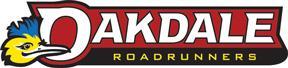 Attendees:  Lori Jones, Deirdre Schoenfeld, Stephanie Larson Margot Bishop, Kurt Stevens, Travis Holt, Kaati Tarr, Margot Bishop, Greg Anjewierden, Lori JonesBusiness Items.Eagle Scout Request for Funding for Project to beautify school-  Bryant HillVIII Meeting MinutesII. Current Data from fall and connection to LandTrustUpdate on progress we made from CSIP/LandTrust goals and money spent last year.Current Land Trust/Cell Tower Budget and request for expenditures (including Headphones for STEM approximately $400). Arts Budget Request and Review:Safety Drills for the yearVI. 	Safety Plan- What we are currently working on?  What needs to be done?	See hand-out for items	Coming up- plan for district and SNAP plans	IDLING and 5th GradeVII. FIDS and request for PDLiving Leader for School- Who and what is thisDATE:Thursday, October 10th, 2019TIME:4:00 PMLOCATION:Oakdale Elementary Faculty Room